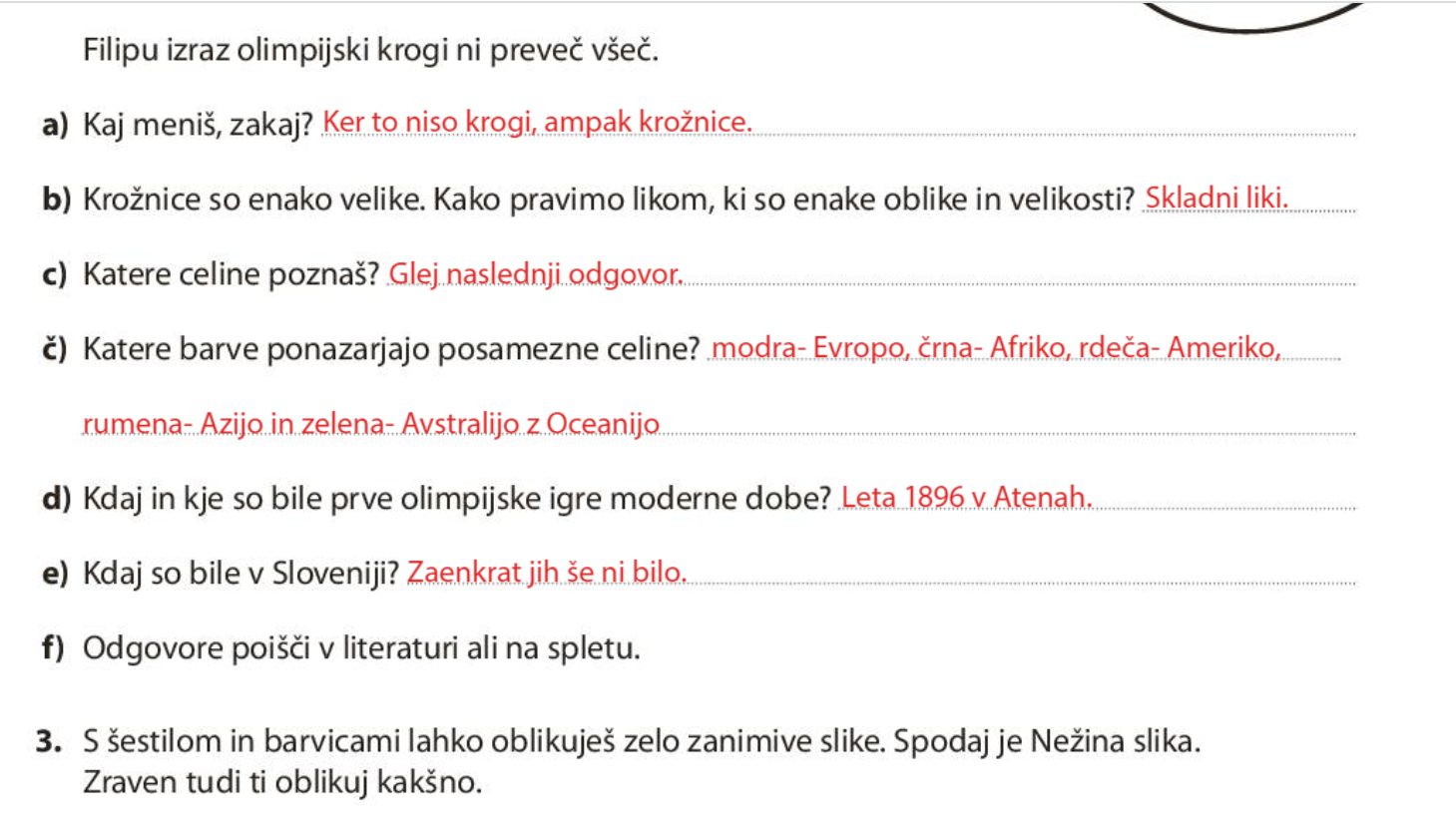 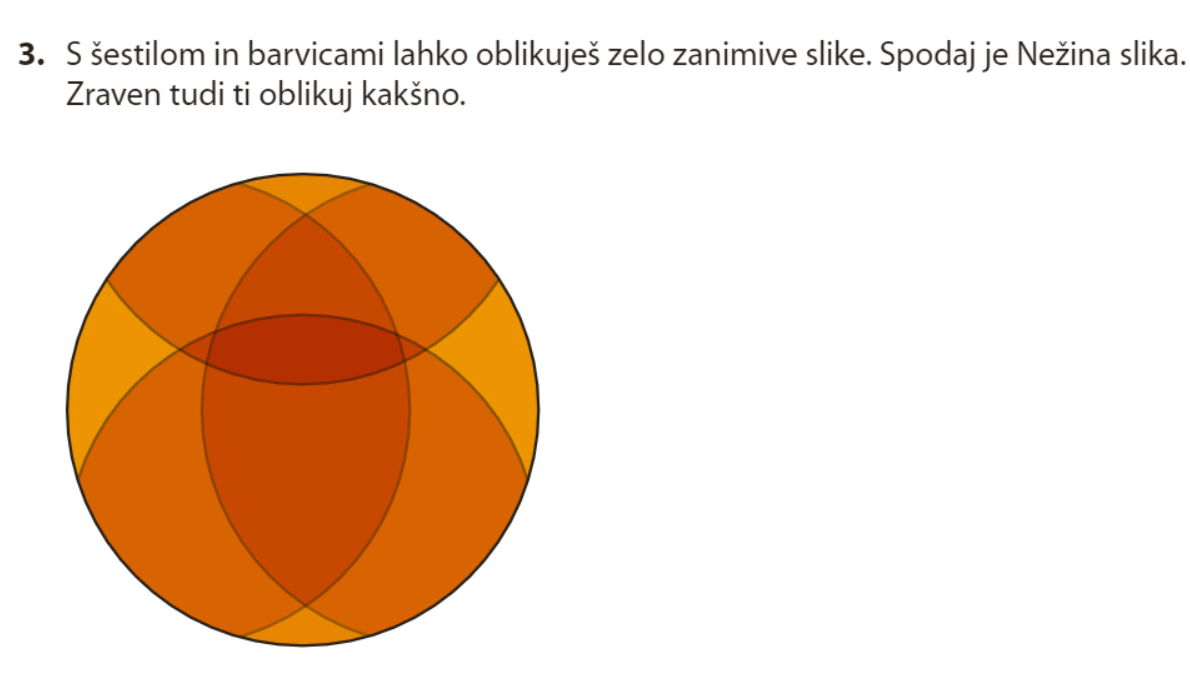 DELO NA DALJAVOŠolsko leto 2019/ 2020Razred: 4. aDELO NA DALJAVOŠolsko leto 2019/ 2020Razred: 4. aDELO NA DALJAVOŠolsko leto 2019/ 2020Razred: 4. aDELO NA DALJAVOŠolsko leto 2019/ 2020Razred: 4. aPredmet:MATZaporedna št. ure:133. Datum: 17. 4. 2020Učiteljica:Zdenka MežanTema: Krog in krožnica Tema: Krog in krožnica Tema: Krog in krožnica Tema: Krog in krožnica Pripomočki: šolski zvezek, SDZ 4, str. 10Pripomočki: šolski zvezek, SDZ 4, str. 10Pripomočki: šolski zvezek, SDZ 4, str. 10Pripomočki: šolski zvezek, SDZ 4, str. 10Namen učenja:razumeti pomen pojma krog in krožnica.Namen učenja:razumeti pomen pojma krog in krožnica.Namen učenja:razumeti pomen pojma krog in krožnica.Namen učenja:razumeti pomen pojma krog in krožnica.Kriteriji uspešnosti: uspešen/na boš, ko boš znal/a:poznal/a pojme središče, polmer, krožnica, krog in razlikoval/a med njimi,risal/a krožnice in kroge z geometrijskim orodjem (šestilom).Kriteriji uspešnosti: uspešen/na boš, ko boš znal/a:poznal/a pojme središče, polmer, krožnica, krog in razlikoval/a med njimi,risal/a krožnice in kroge z geometrijskim orodjem (šestilom).Kriteriji uspešnosti: uspešen/na boš, ko boš znal/a:poznal/a pojme središče, polmer, krožnica, krog in razlikoval/a med njimi,risal/a krožnice in kroge z geometrijskim orodjem (šestilom).Kriteriji uspešnosti: uspešen/na boš, ko boš znal/a:poznal/a pojme središče, polmer, krožnica, krog in razlikoval/a med njimi,risal/a krožnice in kroge z geometrijskim orodjem (šestilom).Potek dela:Na spodnji povezavi najprej ponovi snov zadnje ure. Pozorno sledi navodilom in pojasnilom. Razlaga, kako pravilno rišemo krog in krožnico:
https://www.youtube.com/watch?v=OjTQvwTLXw0&t=7s&fbclid=IwAR02Jtkrr0qFf_JnYX_zTm__Ce2PFjRAaZD8fVKP_4VTH0iFeXAR0ROQfSU Poglej še to razlago:https://drive.google.com/file/d/1QEvMIXFG9uttAKuBvDqIoi8yZ_12bLpK/view?usp=sharingIn še to razlago:https://drive.google.com/file/d/1del66dZb5NFEyMLG78GwvwJ5v8QzhgmB/view?usp=sharingTabelska slika – zapis v zvezekPripravi si geometrijski zvezek, ošiljen svinčnik, geotrikotnik in šestilo. Spodnje besedilo prepiši in natančno preriši v zvezek.                                                          Krog in krožnica    Krog je geometrijski lik, krožnica pa črta, ki ga omejuje.    Lahko jima načrtamo središče (S), polmer (r) in premer (d).    Premer je dvakrat daljši od polmera.SDZ 4, str. 10, naloga 2Svetujem ti, da kroge narišeš v geometrijski zvezek. Bodi natančen in upoštevaj navodila, kako načrtujemo s šestilom. Odgovore na vprašanja pa reši v SDZ.Rešitve odgovorov preveri v spodaj v rešitvah pod tem zapisom.Samovrednotenje:Kaj sem se danes naučil/a? Je namen učenja dosežen? Sem bil/a uspešna glede na kriterije uspešnosti? Kaj lahko naredim, da svoje znanje še izboljšam?Potek dela:Na spodnji povezavi najprej ponovi snov zadnje ure. Pozorno sledi navodilom in pojasnilom. Razlaga, kako pravilno rišemo krog in krožnico:
https://www.youtube.com/watch?v=OjTQvwTLXw0&t=7s&fbclid=IwAR02Jtkrr0qFf_JnYX_zTm__Ce2PFjRAaZD8fVKP_4VTH0iFeXAR0ROQfSU Poglej še to razlago:https://drive.google.com/file/d/1QEvMIXFG9uttAKuBvDqIoi8yZ_12bLpK/view?usp=sharingIn še to razlago:https://drive.google.com/file/d/1del66dZb5NFEyMLG78GwvwJ5v8QzhgmB/view?usp=sharingTabelska slika – zapis v zvezekPripravi si geometrijski zvezek, ošiljen svinčnik, geotrikotnik in šestilo. Spodnje besedilo prepiši in natančno preriši v zvezek.                                                          Krog in krožnica    Krog je geometrijski lik, krožnica pa črta, ki ga omejuje.    Lahko jima načrtamo središče (S), polmer (r) in premer (d).    Premer je dvakrat daljši od polmera.SDZ 4, str. 10, naloga 2Svetujem ti, da kroge narišeš v geometrijski zvezek. Bodi natančen in upoštevaj navodila, kako načrtujemo s šestilom. Odgovore na vprašanja pa reši v SDZ.Rešitve odgovorov preveri v spodaj v rešitvah pod tem zapisom.Samovrednotenje:Kaj sem se danes naučil/a? Je namen učenja dosežen? Sem bil/a uspešna glede na kriterije uspešnosti? Kaj lahko naredim, da svoje znanje še izboljšam?Potek dela:Na spodnji povezavi najprej ponovi snov zadnje ure. Pozorno sledi navodilom in pojasnilom. Razlaga, kako pravilno rišemo krog in krožnico:
https://www.youtube.com/watch?v=OjTQvwTLXw0&t=7s&fbclid=IwAR02Jtkrr0qFf_JnYX_zTm__Ce2PFjRAaZD8fVKP_4VTH0iFeXAR0ROQfSU Poglej še to razlago:https://drive.google.com/file/d/1QEvMIXFG9uttAKuBvDqIoi8yZ_12bLpK/view?usp=sharingIn še to razlago:https://drive.google.com/file/d/1del66dZb5NFEyMLG78GwvwJ5v8QzhgmB/view?usp=sharingTabelska slika – zapis v zvezekPripravi si geometrijski zvezek, ošiljen svinčnik, geotrikotnik in šestilo. Spodnje besedilo prepiši in natančno preriši v zvezek.                                                          Krog in krožnica    Krog je geometrijski lik, krožnica pa črta, ki ga omejuje.    Lahko jima načrtamo središče (S), polmer (r) in premer (d).    Premer je dvakrat daljši od polmera.SDZ 4, str. 10, naloga 2Svetujem ti, da kroge narišeš v geometrijski zvezek. Bodi natančen in upoštevaj navodila, kako načrtujemo s šestilom. Odgovore na vprašanja pa reši v SDZ.Rešitve odgovorov preveri v spodaj v rešitvah pod tem zapisom.Samovrednotenje:Kaj sem se danes naučil/a? Je namen učenja dosežen? Sem bil/a uspešna glede na kriterije uspešnosti? Kaj lahko naredim, da svoje znanje še izboljšam?Potek dela:Na spodnji povezavi najprej ponovi snov zadnje ure. Pozorno sledi navodilom in pojasnilom. Razlaga, kako pravilno rišemo krog in krožnico:
https://www.youtube.com/watch?v=OjTQvwTLXw0&t=7s&fbclid=IwAR02Jtkrr0qFf_JnYX_zTm__Ce2PFjRAaZD8fVKP_4VTH0iFeXAR0ROQfSU Poglej še to razlago:https://drive.google.com/file/d/1QEvMIXFG9uttAKuBvDqIoi8yZ_12bLpK/view?usp=sharingIn še to razlago:https://drive.google.com/file/d/1del66dZb5NFEyMLG78GwvwJ5v8QzhgmB/view?usp=sharingTabelska slika – zapis v zvezekPripravi si geometrijski zvezek, ošiljen svinčnik, geotrikotnik in šestilo. Spodnje besedilo prepiši in natančno preriši v zvezek.                                                          Krog in krožnica    Krog je geometrijski lik, krožnica pa črta, ki ga omejuje.    Lahko jima načrtamo središče (S), polmer (r) in premer (d).    Premer je dvakrat daljši od polmera.SDZ 4, str. 10, naloga 2Svetujem ti, da kroge narišeš v geometrijski zvezek. Bodi natančen in upoštevaj navodila, kako načrtujemo s šestilom. Odgovore na vprašanja pa reši v SDZ.Rešitve odgovorov preveri v spodaj v rešitvah pod tem zapisom.Samovrednotenje:Kaj sem se danes naučil/a? Je namen učenja dosežen? Sem bil/a uspešna glede na kriterije uspešnosti? Kaj lahko naredim, da svoje znanje še izboljšam?